ばらのまち福山国際音楽祭2019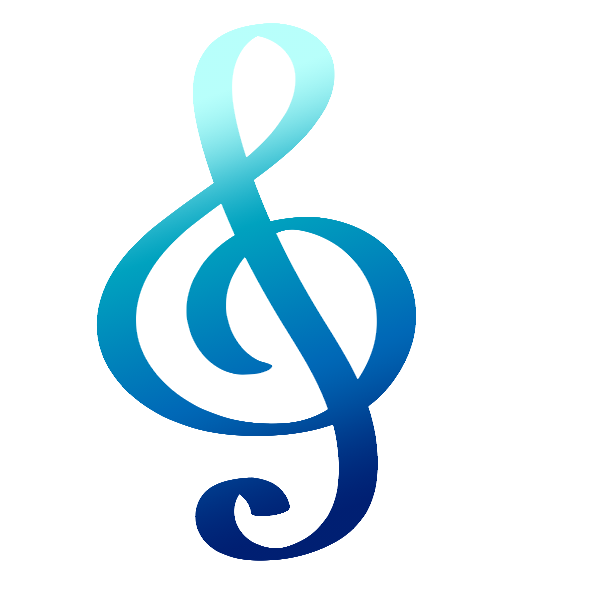 （仮称）ふくやま祝祭合唱団　募集要項 ♪出演日2019年10月13日（日）11：00開演（予定）♪会場リーデンローズ大ホール♪本指揮者混声：池辺晋一郎（作曲家，本音楽祭総合プロデューサー）男声：寺沢希（エリザベト音楽大学非常勤講師，広島県合唱連盟副理事長）女声：土井範江（中国二期会理事，本音楽祭2018合唱団指揮者）♪練習指導寺沢希，土井範江♪曲目女声：なかにしあかね「夢から覚めても」男声：信長貴富「くちびるに歌を」混声：池辺晋一郎「六つの子守歌」♪練習月3回程度行います。ご都合のよい回へご参加ください。日程は，別紙「練習日程表（合唱）」をご覧ください。♪参加条件・個人でも，団体単位でも参加可能です。・合唱団体に所属されている方は，まずは団体としてお申込みがあるかどうかを代表の方にご確認ください。・楽譜は事務局で一括して注文します。練習の際にご購入ください。♪募集期間2018年（平成30年）12月3日（月）～2019年（平成31年）2月28日（木）※申込書をメールまたはFAX，郵送で文化振興課へご提出ください。※練習は1月から始まります。お早めにお申込みください。♪申込先お問合せ先ばらのまち福山国際音楽祭実行委員会事務局（福山市文化振興課内）〒720-8501　福山市東桜町3-5℡　084-928-1117　Fax　084-928-1736Mail bunka@city.fukuyama.hiroshima.jp